PRÉNOM ET NOMNOM DU MÉTIERAdresseCP et VILLENuméro de téléphoneAdresse e-mail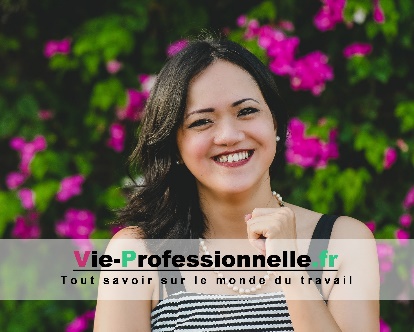 ÂgeNationalitéPermis ou pasSkypeFORMATIONEXPÉRIENCESNom du métier Lieu de travail DateLes tâches principalesLes tâches principalesLes tâches principalesLes tâches principalesLes tâches principalesNom du métier Lieu de travail DateLes tâches principalesLes tâches principalesLes tâches principalesLes tâches principalesLes tâches principalesNom du métier Lieu de travail DateLes tâches principalesLes tâches principalesLes tâches principalesLes tâches principalesLes tâches principalesNom du métier Lieu de travail DateLes tâches principalesLes tâches principalesLes tâches principalesLes tâches principalesLes tâches principalesNom de la formationLieu de de la formation DateDescription de la formationDescription de la formationDescription de la formationNom de la formationLieu de de la formation DateDescription de la formationDescription de la formationDescription de la formationNom de la formationLieu de de la formation DateDescription de la formationDescription de la formationDescription de la formationNom du métier Lieu de travail DateLes tâches principalesLes tâches principalesLes tâches principalesLes tâches principalesLes tâches principalesNom du métier Lieu de travail DateLes tâches principalesLes tâches principalesLes tâches principalesLes tâches principalesLes tâches principalesNom du métier Lieu de travail DateLes tâches principalesLes tâches principalesLes tâches principalesLes tâches principalesLes tâches principalesNom du métier Lieu de travail DateLes tâches principalesLes tâches principalesLes tâches principalesLes tâches principalesLes tâches principalesCENTRES D'INTÉRÊTCENTRES D'INTÉRÊTNom du métier Lieu de travail DateLes tâches principalesLes tâches principalesLes tâches principalesLes tâches principalesLes tâches principalesNom du métier Lieu de travail DateLes tâches principalesLes tâches principalesLes tâches principalesLes tâches principalesLes tâches principalesNom du métier Lieu de travail DateLes tâches principalesLes tâches principalesLes tâches principalesLes tâches principalesLes tâches principalesNom du métier Lieu de travail DateLes tâches principalesLes tâches principalesLes tâches principalesLes tâches principalesLes tâches principalesLoisirDescription du loisirDescription du loisirLoisirDescription du loisirDescription du loisirLoisirDescription du loisirDescription du loisirDescription du loisirCOMPÉTENCESLoisirDescription du loisirDescription du loisirLoisirDescription du loisirDescription du loisirLoisirDescription du loisirDescription du loisirDescription du loisirVotre compétences 	Description de la compétenceDescription de la compétenceVotre compétences 	Description de la compétenceDescription de la compétenceDescription de la compétenceLANGUES PARLÉESLANGUES PARLÉESVotre compétences 	Description de la compétenceDescription de la compétenceVotre compétences 	Description de la compétenceDescription de la compétenceDescription de la compétenceLangue :Votre niveau avec diplome et certificatLangue :Votre niveau avec diplome et certificatLangue :Votre niveau avec diplome et certificatLangue :Votre niveau avec diplome et certificatLangue :Votre niveau avec diplome et certificatLangue :Votre niveau avec diplome et certificat